디지털마켓혁신 mini MBA 입학지원서  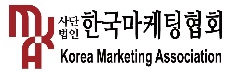 ※본 입학지원서의 개인정보와 기입정보의 수집 및 이용에 동의하며, 위와 같이 디지털마켓혁신 mini MBA에 지원합니다. ※본 입학지원서를 작성 후 사업자등록증과 함께 (사)한국마케팅협회로 보내주시기 바랍니다.-한국마케팅협회(http://www.prideofkorea.com) 교육팀-전화: 02-2057-5678 / 이메일: kma19450815@gmail.com / 팩스: 02-6280-7239-주소: 서울특별시 마포구 마포대로 49, 성우빌딩 5층 사단법인 한국마케팅협회지원자사진사진한글한글생년월일생년월일생년월일생년월일지원자사진사진영문영문지원자사진사진휴대폰휴대폰지원자사진사진이메일이메일지원자사진사진자택주소자택주소지원자지원동기지원동기광고 □ 안내 브로셔 □ 홈페이지 □ 추천 □ 기타(        )광고 □ 안내 브로셔 □ 홈페이지 □ 추천 □ 기타(        )광고 □ 안내 브로셔 □ 홈페이지 □ 추천 □ 기타(        )광고 □ 안내 브로셔 □ 홈페이지 □ 추천 □ 기타(        )광고 □ 안내 브로셔 □ 홈페이지 □ 추천 □ 기타(        )광고 □ 안내 브로셔 □ 홈페이지 □ 추천 □ 기타(        )광고 □ 안내 브로셔 □ 홈페이지 □ 추천 □ 기타(        )광고 □ 안내 브로셔 □ 홈페이지 □ 추천 □ 기타(        )광고 □ 안내 브로셔 □ 홈페이지 □ 추천 □ 기타(        )광고 □ 안내 브로셔 □ 홈페이지 □ 추천 □ 기타(        )광고 □ 안내 브로셔 □ 홈페이지 □ 추천 □ 기타(        )지원자비서연락처비서연락처성명:성명:휴대폰:휴대폰:휴대폰:휴대폰:휴대폰:이메일:이메일:이메일:이메일:근무지직장명직장명대표자대표자대표자근무지직위직위주요업종주요업종주요업종근무지주소주소근무지전화전화팩스팩스팩스근무지홈페이지홈페이지이메일이메일이메일근무지연간 총 매출연간 총 매출직원수직원수직원수사회. 교육 경력사회. 교육 경력사회. 교육 경력사회. 교육 경력사회. 교육 경력사회. 교육 경력사회. 교육 경력사회. 교육 경력사회. 교육 경력사회. 교육 경력사회. 교육 경력사회. 교육 경력사회. 교육 경력사회. 교육 경력주요경력내용내용내용내용내용기간기간기간기간기간기간비고비고주요경력주요경력학력학력자기소개 및 주요사업자기소개 및 주요사업자기소개 및 주요사업자기소개 및 주요사업자기소개 및 주요사업자기소개 및 주요사업자기소개 및 주요사업자기소개 및 주요사업자기소개 및 주요사업자기소개 및 주요사업자기소개 및 주요사업자기소개 및 주요사업자기소개 및 주요사업자기소개 및 주요사업추천자관계성명성명직장명직장명직장명직장명직위직위직위휴대폰휴대폰휴대폰추천자